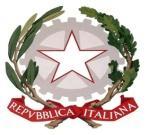 ISTITUTO DI ISTRUZIONE SUPERIORE STATALE“ ROSINA SALVO “- TRAPANISede: Via Marinella, 1 – 91100 TRAPANI – Tel 0923 22386 – Fax:0923 23505 -E-mail (PEC):tpis031005@pec.istruzione.it – E-mail (PEO):tpis031005@istruzione.itCodice meccanografico: TPIS031005 – C.F. 93072110815 - sito internet www.rosinasalvo.edu.itCOMUNICAZIONE F.S. AREA 3 N. 38Trapani, 03/04/2024                           Agli alunni e ai docenti della classe 2^MAl Personale ATA	 Al DSGA                   	                                                          Al SitoAl R.E.OGGETTO: GIORNATA DELLA MEMORIA TRAPANESELa classe 2^M, il giorno 5 aprile, parteciperà alla manifestazione indetta in occasione della “Giornata della memoria trapanese” che ricorda i terribili bombardamenti che colpirono la città di Trapani nel 1943. Per questo triste avvenimento, il Presidente della Repubblica ha, nel 1961, conferito alla Città di Trapani la Medaglia d'Oro al Valor Civile.Gli studenti, dopo la prima ricreazione, si recheranno con la prof.ssa Lo Presti G.     in piazzetta S. Michele da dove partirà il “Corteo della memoria…per la pace”, al termine delle celebrazioni faranno ritorno a scuola.Prof.ssa Enza MessinaF.S. Area 3                                                                  Firma autografa sostituita a mezzo stampa,                                    ai sensi dell’art.3, comma 2,del D. Lgs.n.39/93